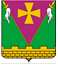 АДМИНИСТРАЦИЯ ЮЖНО-КУБАНСКОГОСЕЛЬСКОГО ПОСЕЛЕНИЯ ДИНСКОГО РАЙОНАПОСТАНОВЛЕНИЕот 08.10.2020							    		№ 292поселок ЮжныйО начале отопительного сезона 2020-2021 годов натерритории Южно-Кубанского сельского поселенияДинской район В соответствии с постановлением Правительства РФ от 06.05.2011 №354 «О предоставлении коммунальных услуг собственникам и пользователям помещений в многоквартирных домах и жилых домов» и руководствуясь Уставом Южно-Кубанского сельского поселения Динской район п о с т а н о в л я ю:1. Муниципальному унитарному предприятию «Юг» (Мамонов) и другим предприятиям и организациям всех форм собственности, имеющим на своем     балансе системы теплоснабжения, осуществляющие подачу тепловой энергии на объекты социальной сферы и населению, обеспечить подачу тепловой энергии в лечебные, детские школьные и дошкольные учреждения и жилые дома граждан с 12.10.2020 года по температурному графику в соответствии с температурой наружного воздуха.2. Участку по работе с потребителями газа в Динском районе                        ООО «Газпром межрегионгаз Краснодар» (Руднев) обеспечить поставку           природного газа к отопительным приборам лечебных, детских школьных и дошкольных учреждений и жилых домов граждан. Подачу природного газа в жилые дома граждан, не имеющих приборов учета потребления газа, осуществлять в сроки, оговоренные в договорах на поставку газа.3. С целью недопущения или срывов поставок природного газа населению в периоды резких понижений температуры в течение отопительного периода, рекомендовать руководителям организаций, включенных в график № 1 и                 график № 2 по ограничению и прекращению подачи природного газа при понижении температуры воздуха, утвержденные распоряжением главы администрации (губернатора) Краснодарского края от 31.08.2012 № 769-р «О мерах по стабильному газоснабжению потребителей Краснодарского края», в срок до 30.10.2020 года привести резервное топливное хозяйство в исправное состояние, осуществить закупку резервного топлива в необходимом количестве и заключить договоры с топливо-снабжающими организациями на поставку дополнительных объемов топлива.4. Общему отделу администрации Южно-Кубанского сельского поселения (Кошевая) обнародовать настоящее постановление в установленном порядке и разместить на официальном сайте администрации Южно-Кубанского сельского поселения в сети интернет.5. Контроль за выполнением настоящего постановления оставляю за собой.6. Настоящее постановление вступает в силу со дня его подписания.Глава Южно-Кубанскогосельского поселения                                                                                А.А. Уманов